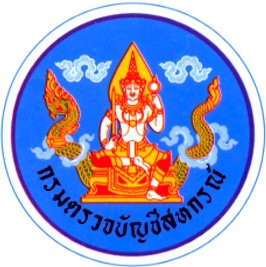 หนังสือรับทราบประกาศเจตนารมณ์การป้องกันและปราบปรามการทุจริต  สังกัด.................................................................	ข้าพเจ้าได้รับทราบเจตนารมณ์และความมุ่งมั่นในการป้องกันและปราบปรามการทุจริต ต่อต้านการทุจริต      ในทุกรูปแบบ เพื่อเป็นมาตรฐานและแนวทางปฏิบัติ รวมทั้งเป็นค่านิยมร่วมสำหรับองค์กรและบุคลากรทุกคนในการปฏิบัติ ควบคู่กับกฎ ระเบียบ และข้อบังคับอื่นๆ ลำดับที่ชื่อ - สกุลตำแหน่งลายมือชื่อ123456789101112131415161718192021222324252627282930313233343536373839404142434445